                                        نام تیم :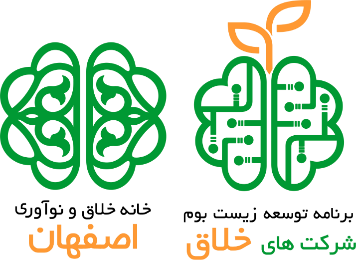 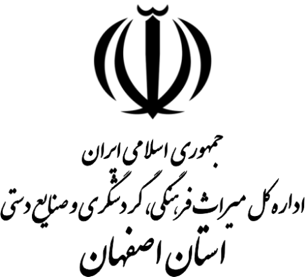 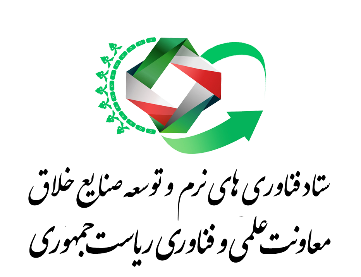 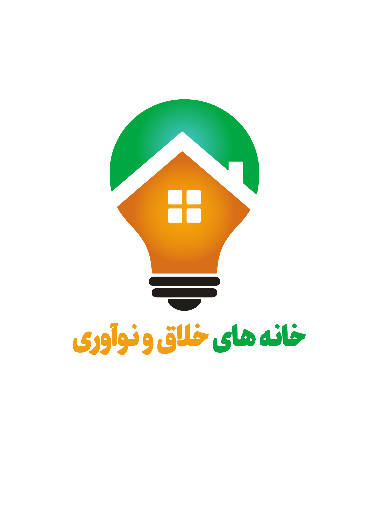 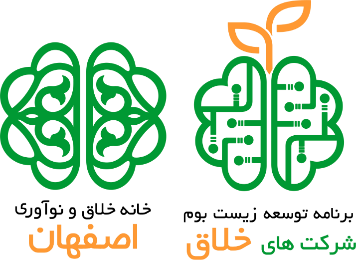 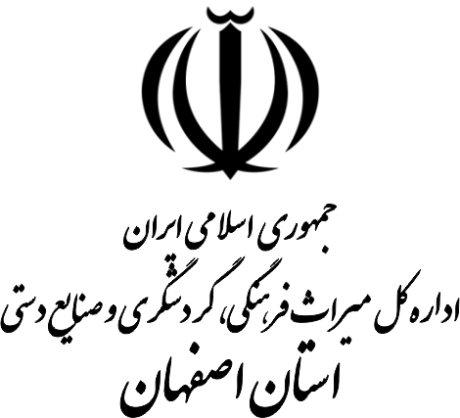 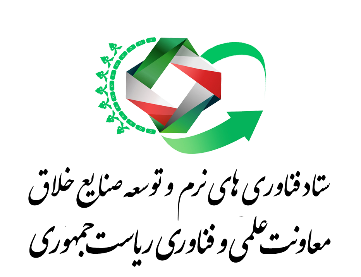 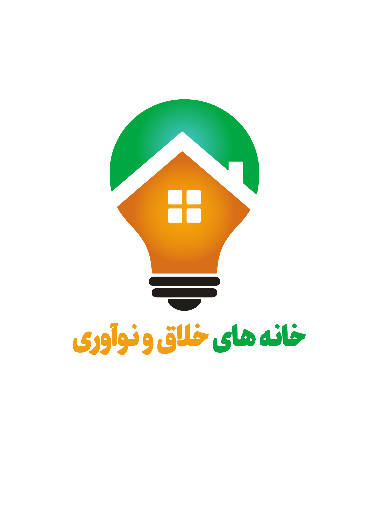 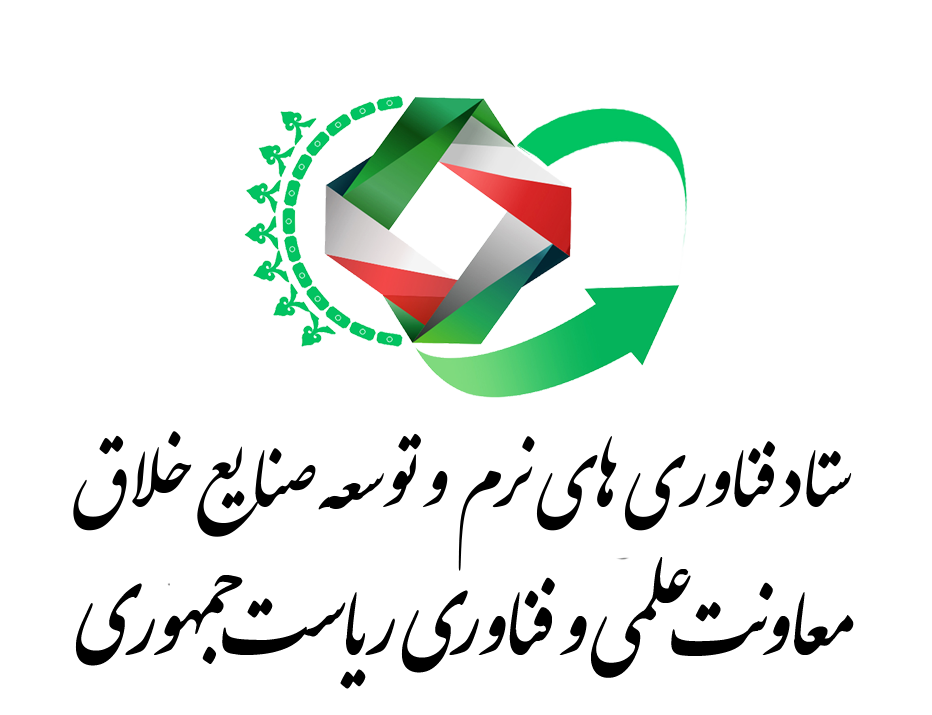 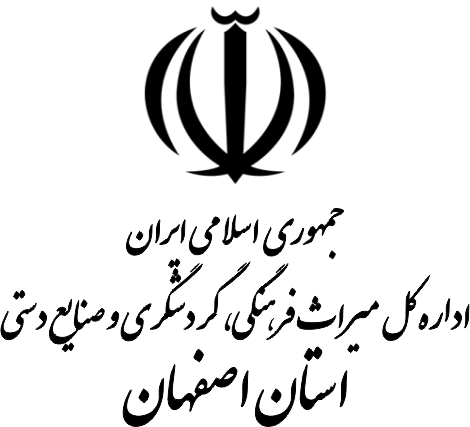 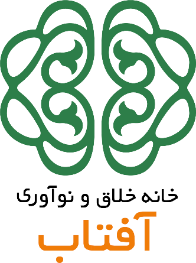 معرفی 1-1- اطلاعات عمومی 1-2- اعضاء تیم استارت آپ1-۳- سوابق و  دستاوردهاي ويژه( هنري/ اجرایی/ تخصصی)  موسسین و همکاران تمام وقت واحد در ارتباط با موضوع کاری (مانند حضور موفق در نمایشگاه ها و جشنواره ها/ جوایز/ گواهی ها و ...)2 - معرفی ايده/محصول/خدمات / زمينه كاري تیم:2-1- عنوان ایده:2-2- خلاصه‌ای از ایده، هدف، تعریف فناوری يا نوآوري ايده، ويژگي يا دستاوردهاي ايده و روش اجرای ایده را توضيح دهيد.2-3- علت انتخاب ايده/محصول/خدمات / زمينه كاري  موضوع انتخابي چيست؟2-4- در مورد نوآورانه بودن ايده/محصول/خدمات / زمينه كاري و يا كپي نمونه خارجي/ داخلي بودن آن توضيح دهيد.2-5-  ويژگيهاي نتيجه ایده (ويژگيهاي محصول / خدمات نهايي از نظر فني يا هنري) را به طور خلاصه بيان نما ئيد. 3 – برنامه‌كاري تیم : 3-1- موانع و مشكلات اجرايي (مالي /غيرمالي ) در خصوص موفقيت ايده/محصول/خدمات / زمينه كاري  انتخابي را  بیان ‌نمائيد.3-2- بازار هدف ايده/محصول/خدمات / زمينه كاري خود ( مصرف کنندگان، خصوصی یا دولتی بودن، بازار داخلی یا خارجی) و روند رشد آن را   بیان نمائيد.3-3- رقباي شما در بازار چه واحدهايي هستند، نقاط قوت و ضعف رقبا از نظر شما چيست و وجه تمايز و شاخص اصلي كه شما را از رقباي ديگر متمايز مي‌كند چه خواهد بود؟ ( توضيح دهيد)3-4- مراحل برنامه كاري هسته در دوره رشد مقدماتي براي شناسايي و نهايي نمودن ايدة كاري ، شناخت بازار ، تكميل تيم‌كاري جهت ورود به دورة رشد را در جدول ذیل بیان نمایید.۳-5- برآورد شما از اعتبارات مورد نياز جهت اجراي ايده كاري  در دوره رشد و چگونگي تامين آن را بیان نمایید.خدمات پشتيباني خدمات آموزشی امور مالی و حسابداریامور حقوقی، مالیاتی و بیمهامور بازاریابی و ارزیابی بازارفروش و بازرگانیثبت شرکت، ثبت اختراع و ثبت برندصادرات                                          نام و نام خانوادگی تکمیل کننده فرم: 			تاریخ تکمیل :	                           امضاء:نام تیم استارت آپ : نام تیم استارت آپ : نام تیم استارت آپ : زمينة فعالیت واحد:زمينة فعالیت واحد:زمينة فعالیت واحد:نام و نام خانوادگی مسئول تیم استارت آپ :کدملی مسئول تیم استارت آپ :نام و نام خانوادگی مسئول تیم استارت آپ :کدملی مسئول تیم استارت آپ :نام و نام خانوادگی مسئول تیم استارت آپ :کدملی مسئول تیم استارت آپ :آدرس مسئول تیم استارت آپ :تلفن ثابت و موبایل مسئول تیم استارتاپ:آدرس مسئول تیم استارت آپ :تلفن ثابت و موبایل مسئول تیم استارتاپ:آدرس مسئول تیم استارت آپ :تلفن ثابت و موبایل مسئول تیم استارتاپ:آدرس ایمیل :رديفنام و نام خانوادگیمدرک تحصيليدانشگاه محل تحصيلزمینه تخصصیشغل کنونی و محل اشتغالنوع همکارينوع همکاريرديفنام و نام خانوادگیمدرک تحصيليدانشگاه محل تحصيلزمینه تخصصیشغل کنونی و محل اشتغالتمام وقتپاره وقتنوع فعاليتماه اولماه دومماه سومماه چهارمماه پنجمماه ششمبرآورد هزینه (تومان) خدمات اداري  (تايپ و تكثير ........) خدمات كارگاهي (با ذكر مورد ) خدمات آزمايشگاهي (با ذكر مورد)خدمات حسابداري اتاق جلسات/ كنفرانس خدمات شبکه و اطلاع رساني کامپيوتر و تجهيزات جانبي استدیو عکاسی و تولید محتواساير (ذكر گردد)دوره‌های آموزشیطراحي و تدوین  طرح تجاري (Business Plan )مدیریت منابع انسانی و رفتار سازمانیمدیریت فروشمقررات حقوقی و مالی، بیمه و مالیاتمطالعه و تحقیق بازار، اصول بازاریابیروشهای تامین منابع مالی و مدیریت مالیمديريت تکنولوژیسایر (ذکر گردد)خدمات مشاوره